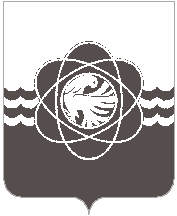 63 сессии четвертого созываот 21.05.2019  № 513Рассмотрев предложения Администрации муниципального образования «город  Десногорск» Смоленской области от 15.05.2019 № 4757, в соответствии со ст. 26 Устава муниципального образования «город Десногорск» Смоленской области, учитывая рекомендации постоянных депутатских комиссий,  Десногорский городской СоветР Е Ш И Л:Внести в решение Десногорского городского Совета от 25.11.2014              № 44 «Об утверждении Положения о порядке передачи в аренду недвижимого имущества, находящегося в собственности муниципального образования «город Десногорск» Смоленской области» (далее - Положение) (в ред. от 22.12.2015             -№ 158, от 29.12.2016  № 282, от 02.11.2017 № 369, от 30.01.2018 № 408, от 24.10.2018 № 461) следующие изменения:- пункт 8.7. раздела 8 Положения изложить в новой редакции: «Арендатор имеет право на производство неотделимых улучшений арендуемого имущества только с согласия арендодателя.В аренду может предоставляться имущество, требующее капитального ремонта, с последующим зачетом стоимости капитальных работ в соответствии с утвержденным Положением»;- пункт 9.6. раздела 9 Положения изложить в новой редакции: «Учреждениям, финансируемым за счет средств федерального и областного бюджета, общероссийским общественным организациям (в т.ч. политическим партиям), садоводческим или огородническим некоммерческим товариществам арендная плата рассчитывается по минимальной  ставке годовой арендной платы за 1 кв.м нежилого фонда, ежегодно пересматриваемой и утверждаемой Десногорским городским Советом».2. Настоящее решение опубликовать в газете «Десна».О внесении изменений в  решение Десногорского городского Совета от 25.11.2014 № 44 «Об утверждении Положения о порядке передачи  в аренду недвижимого имущества, находящегося в собственности муниципального образования «город Десногорск» Смоленской области»И.о. Председателя Десногорского  городского Совета                               С.А.ГайдайчукГлава    муниципального      образования «город Десногорск» Смоленской области                                              А.Н. Шубин